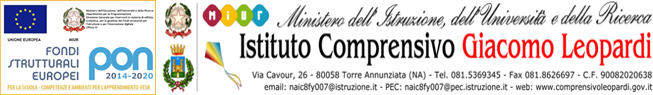 Piano di Integrazione degli Apprendimenti(art. 6 commi 1, 3, 4, 5 OM).a.s.CLASSE___________SEZIONE______ORDINE DI SCUOLA_______________Torre Annunziata, ____________________________IL CONSIGLIO DI CLASSE                                                                   IL DIRIGENTE SCOLASTICODISCIPLINEATTIVITÀ DIDATTICHE NON SVOLTE rispetto alla progettazione di inizio annoOBIETTIVI DIAPPRENDIMENTO